政府采购中心2020年政府信息公开工作年度报告一、总体情况（一）主动公开政府信息的情况2020年主动公开54条。一是机构职能类信息1条；二是政策、规范性文件类信息12条；三是其他类41条，主要是采购信息公开。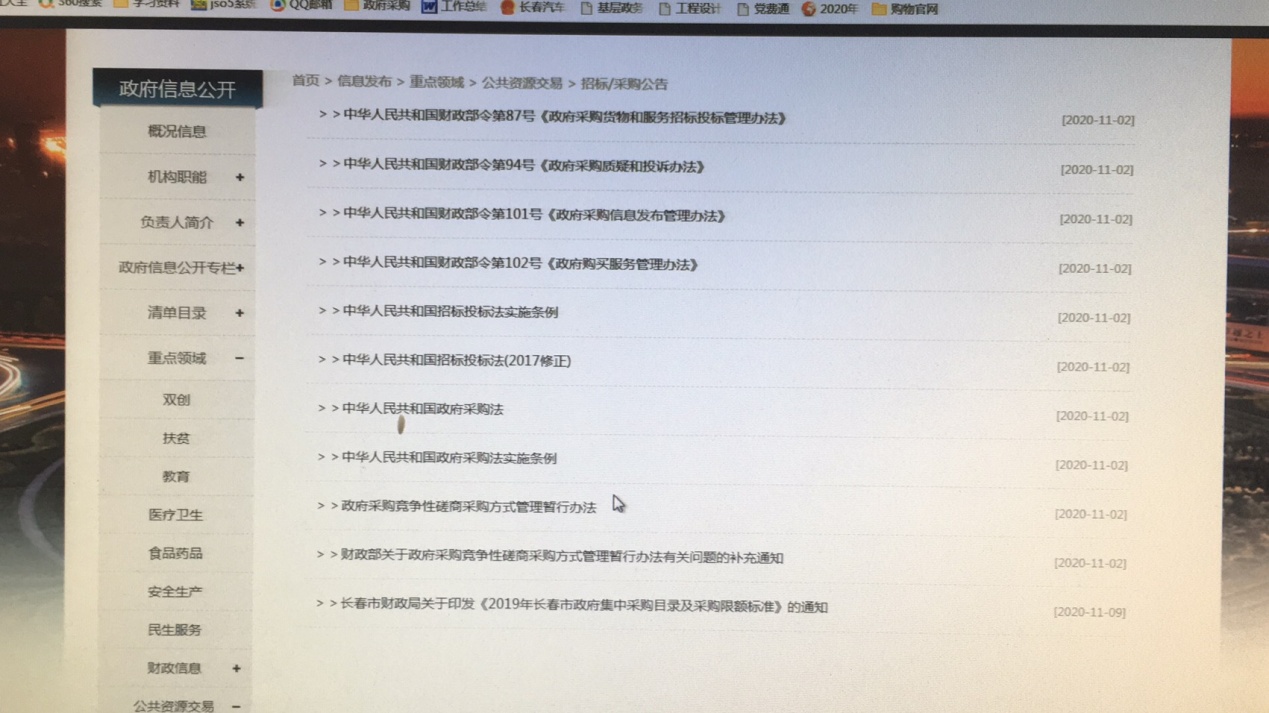 主动公开政府信息的形式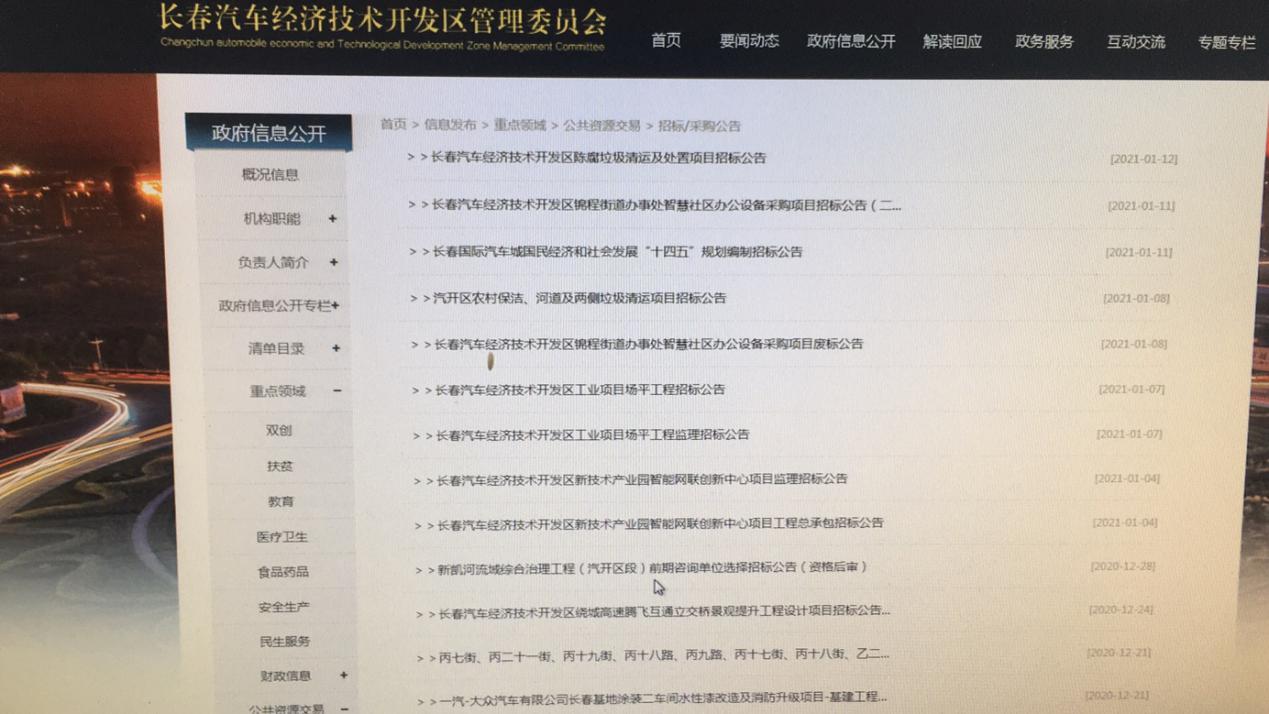 　　长春汽车经济技术开发区管理委员会网站为政府采购中心政府信息公开的重要平台。　　1．政府门户网站公开情况，共公开事项54项，其中包括国家采购政策法规12项，部门职能1项，汽开区采购信息41项。主动公开政府信息情况收到和处理政府信息公开申请情况政府信息公开行政复议、行政诉讼情况五、存在的主要问题及改进情况目前我中心需要公开的事项应发尽发，下一步将继续按照“放、管、服”和改善营商环境的新要求，紧随长春市政府采购改革的步伐，进一步改进、完善政府采购、建设工程招投标工作流程和各项管理制度，加强工作质量考核管理，使我区政府采购工作更规范、更高效。六、其他需要报告的事项加快公共资源指定场所升级改造推行电子辅助评标。为合理布局评标评审场所建设，解决开发区开展招标采购活动过程中存在的开、评标场所不规范、条件不达标的问题，拟建设开评标规范场所，推进电子化辅助评标建设，满足省、市行业主管部门要求。根据《政府采购法实施条例》《关于促进政府采购公平竞争优化营商环境的通知》全面推进电子化招投标。通过规范的交易场所推行电子化评标消除时空屏障 优化招投标市场；解决招投标高效快捷 降低双方成本 ；杜绝暗箱操作 营造阳光的招投标环境。第二十条第（一）项第二十条第（一）项第二十条第（一）项第二十条第（一）项信息内容本年新制作数量本年新公开数量对外公开总数量规章 12 1212规范性文件  0 00第二十条第（五）项第二十条第（五）项第二十条第（五）项第二十条第（五）项信息内容上一年项目数量本年增/减处理决定数量行政许可000其他对外管理服务事项000第二十条第（六）项第二十条第（六）项第二十条第（六）项第二十条第（六）项信息内容上一年项目数量本年增/减处理决定数量行政处罚000行政强制000第二十条第（八）项第二十条第（八）项第二十条第（八）项第二十条第（八）项信息内容上一年项目数量本年增/减本年增/减行政事业性收费000第二十条第（九）项第二十条第（九）项第二十条第（九）项第二十条第（九）项信息内容采购项目数量采购总金额采购总金额政府集中采购303000万元3000万元2020年本行政部门政府信息公开发布总数量（非新闻类、信息类）：542020年本行政部门政府信息公开发布总数量（非新闻类、信息类）：542020年本行政部门政府信息公开发布总数量（非新闻类、信息类）：542020年本行政部门政府信息公开发布总数量（非新闻类、信息类）：54　　（本列数据的勾稽关系为：第一项加第二项之和，等于第三项加第四项之和）　　（本列数据的勾稽关系为：第一项加第二项之和，等于第三项加第四项之和）　　（本列数据的勾稽关系为：第一项加第二项之和，等于第三项加第四项之和）　　申请人情况　　申请人情况　　申请人情况　　申请人情况　　申请人情况　　申请人情况　　申请人情况　　（本列数据的勾稽关系为：第一项加第二项之和，等于第三项加第四项之和）　　（本列数据的勾稽关系为：第一项加第二项之和，等于第三项加第四项之和）　　（本列数据的勾稽关系为：第一项加第二项之和，等于第三项加第四项之和）　　自然人　　法人或其他组织　　法人或其他组织　　法人或其他组织　　法人或其他组织　　法人或其他组织　　总计　　（本列数据的勾稽关系为：第一项加第二项之和，等于第三项加第四项之和）　　（本列数据的勾稽关系为：第一项加第二项之和，等于第三项加第四项之和）　　（本列数据的勾稽关系为：第一项加第二项之和，等于第三项加第四项之和）　　自然人　　商业企业　　科研机构　　社会公益组织　　法律服务机构　　其他　　总计　　一、本年新收政府信息公开申请数量　　一、本年新收政府信息公开申请数量　　一、本年新收政府信息公开申请数量0000000　　二、上年结转政府信息公开申请数量　　二、上年结转政府信息公开申请数量　　二、上年结转政府信息公开申请数量0000000　　三、本年度办理结果　　（一）予以公开　　（一）予以公开0000000　　三、本年度办理结果　　（二）部分公开（区分处理的，只计这一情形，不计其他情形）　　（二）部分公开（区分处理的，只计这一情形，不计其他情形）0000000　　三、本年度办理结果　　（三）不予公开1．属于国家秘密0000000　　三、本年度办理结果　　（三）不予公开2．其他法律行政法规禁止公开0000000　　三、本年度办理结果　　（三）不予公开3．危及“三安全一稳定”0000000　　三、本年度办理结果　　（三）不予公开4．保护第三方合法权益0000000　　三、本年度办理结果　　（三）不予公开5．属于三类内部事务信息0000000　　三、本年度办理结果　　（三）不予公开6．属于四类过程性信息0000000　　三、本年度办理结果　　（三）不予公开7．属于行政执法案卷0000000　　三、本年度办理结果　　（三）不予公开8．属于行政查询事项0000000　　三、本年度办理结果　　（四）无法提供1．本机关不掌握相关政府信息0000000　　三、本年度办理结果　　（四）无法提供2．没有现成信息需要另行制作0000000　　三、本年度办理结果　　（四）无法提供3．补正后申请内容仍不明确0000000　　三、本年度办理结果　　（五）不予处理　　1．信访举报投诉类申请0000000　　三、本年度办理结果　　（五）不予处理　　2．重复申请0000000　　三、本年度办理结果　　（五）不予处理　　3．要求提供公开出版物0000000　　三、本年度办理结果　　（五）不予处理　　4．无正当理由大量反复申请0000000　　三、本年度办理结果　　（五）不予处理　　5．要求行政机关确认或重新出具已获取信息0000000　　三、本年度办理结果　　（六）其他处理　　（六）其他处理0000000　　三、本年度办理结果　　（七）总计　　（七）总计0000000　　四、结转下年度继续办理　　四、结转下年度继续办理　　四、结转下年度继续办理0000000行政复议行政复议行政复议行政复议行政复议行政诉讼行政诉讼行政诉讼行政诉讼行政诉讼行政诉讼行政诉讼行政诉讼行政诉讼行政诉讼结果维持结果纠正其他结果尚未审结总计未经复议直接起诉未经复议直接起诉未经复议直接起诉未经复议直接起诉未经复议直接起诉复议后起诉复议后起诉复议后起诉复议后起诉复议后起诉结果维持结果纠正其他结果尚未审结总计结果维持结果纠正其他结果尚未审结总计结果维持结果纠正其他结果尚未审结总计 0 0 0000000000000